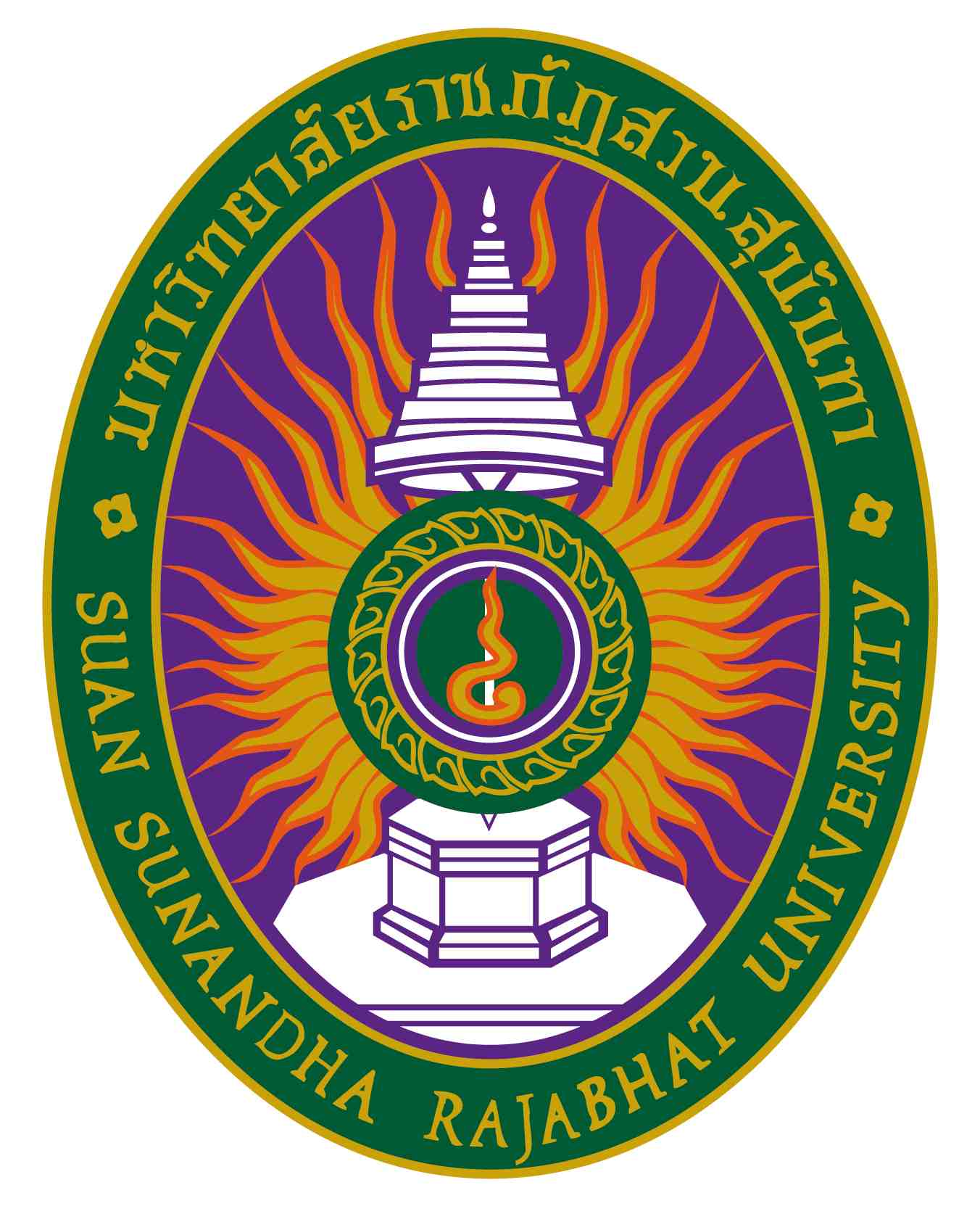 รายละเอียดของรายวิชา (Course Specification)รหัสวิชา	FAD3221	รายวิชา 	การออกแบบตามอัตลักษณ์ของตราสินค้าแฟชั่น สาขาวิชาการออกแบบเครื่องแต่งกาย คณะศิลปกรรมศาสตร์มหาวิทยาลัยราชภัฏสวนสุนันทาภาคการศึกษา	1	 ปีการศึกษา	2566หมวดที่ ๑ ข้อมูลทั่วไป๑.  รหัสและชื่อรายวิชา		 รหัสวิชา				FAD3221ชื่อรายวิชาภาษาไทย		การออกแบบตามอัตลักษณ์ของตราสินค้าแฟชั่นชื่อรายวิชาภาษาอังกฤษ		Design by Fashion Brand Identities.๒.  จำนวนหน่วยกิต     			…...............................................................		    ๓.  หลักสูตรและประเภทของรายวิชา          ๓.๑  หลักสูตร    			ศิลปกรรมศาสตรบัณฑิต      ๓.๒ ประเภทของรายวิชา  		สาขาวิชาการออกแบบเครื่องแต่งกาย๔.  อาจารย์ผู้รับผิดชอบรายวิชาและอาจารย์ผู้สอน			       ๔.๑  อาจารย์ผู้รับผิดชอบรายวิชา    	 ผู้ช่วยศาสตราจารย์ ดร.เตชิต   เฉยพ่วง      ๔.๒ อาจารย์ผู้สอน			 ผู้ช่วยศาสตราจารย์ ดร.เตชิต   เฉยพ่วง๕.  สถานที่ติดต่อ			คณะศิลปกรรมศาสตร์/ taechit.ch@ssru.ac.th๖.  ภาคการศึกษา / ชั้นปีที่เรียน		๖.๑ ภาคการศึกษาที่ 		1  /  ชั้นปีที่ 3๖.๒ จำนวนผู้เรียนที่รับได้ 	กลุ่ม 001 จำนวน   39	คน๗.  รายวิชาที่ต้องเรียนมาก่อน (Pre-requisite)		-๘.  รายวิชาที่ต้องเรียนพร้อมกัน (Co-requisites) (ถ้ามี)				- ๙.  สถานที่เรียน	 อาคาร 58 คณะศิลปกรรมศาสตร์ ห้อง 58102 ๑๐.วันที่จัดทำหรือปรับปรุง		 วันที่.........เดือน.......................พ.ศ. ........     รายละเอียดของรายวิชาครั้งล่าสุดหมวดที่ ๒ จุดมุ่งหมายและวัตถุประสงค์๑.   จุดมุ่งหมายของรายวิชา	   การออกแบบตามอัตลักษณ์ของตราสินค้าแฟชั่น เป็นการสร้างความเข้าใจในกระบวนการการออกแบบสินค้าแฟชั่นที่สามารถสร้างสรรค์ได้ตรงตามตราสินค้า และสามารถออกแบบสินค้าได้ตรงตามความต้องการของผู้บริโภค๒.   วัตถุประสงค์ในการพัฒนา/ปรับปรุงรายวิชา	    เพื่อพัฒนากระบวนการทางความคิดให้มีประสิทธิภาพและสามารถสร้างสรรค์งานออกแบบอัตลักษณ์ของตราสินค้าแฟชั่น ในรูปแบบต่างๆออกมาเป็นผลงานในการออกแบบแฟชั่น พร้อมทั้งสมารถนำเสนอผลงานในการออกแบบได้อย่างสมบรูณ์ หมวดที่ ๓ ลักษณะและการดำเนินการ๑. คำอธิบายรายวิชา 		หลักการออกแบบแฟชั่นโดยการวิเคราะห์อัตลักษณ์และความต้องการของตลาดสินค้าแฟชั่นในปัจจุบัน โดยสามารถตอบสนองกลุ่มเป้าหมายได้อย่างชัดเจน มีการออกแบบประเภทสินค้าแฟชั่นเชิงพาณิชย์ที่มีความหลากหลายและความสร้างสรรค์           Analysis of Brand Identity and respond to demands of Fashion Market Fashion Trade, Able to meet the target group clearly, Designing for a creativities and varieties.๒. จำนวนชั่วโมงที่ใช้ต่อภาคการศึกษา (ระบุเป็นจำนวนชั่วโมงต่อภาคเรียน)๓. จำนวนชั่วโมงต่อสัปดาห์ที่อาจารย์ให้คำปรึกษาและแนะนำทางวิชาการแก่นักศึกษาเป็นรายบุคคล	วิธีการแจ้งให้นักศึกษาทราบในวันแรกเกี่ยวกับหลักเกณฑ์การเรียนการสอนและนัดเวลาการให้คำปรึกษาและแนะนำเรื่องการเรียน โดยจัดเวลาให้คำปรึกษาเป็นรายบุคคล หรือ รายกลุ่มตามความต้องการ 1 ชั่วโมงต่อสัปดาห์ (เฉพาะรายที่ต้องการ)	๓.๑ ปรึกษาด้วยตนเองที่ห้องพักอาจารย์ผู้สอน  ห้องพักอาจารย์ ชั้น 1 อาคาร 58  คณะศิลปกรรมศาสตร์	๓.๒ ปรึกษาผ่านโทรศัพท์ที่ทำงาน / มือถือ  หมายเลข 	๓.๓ ปรึกษาผ่านจดหมายอิเล็กทรอนิกส์ (E-Mail) taechit.ch@ssru.ac.th	๓.๔ ปรึกษาผ่านเครือข่ายสังคมออนไลน์ Facebook  ออ เอ	๓.๕ ปรึกษาผ่านเครือข่ายคอมพิวเตอร์ (Internet/Webboard)	-หมวดที่ ๔ การพัฒนาผลการเรียนรู้ของนักศึกษา๑. คุณธรรม  จริยธรรม๑.๑   คุณธรรม จริยธรรมที่ต้องพัฒนา 	(๑)  พัฒนาผู้เรียนให้ตระหนักถึงคุณค่า คุณธรรม จริยธรรม และความซื่อสัตย์สุจริต เคารพในสิทธิของบุคคลอื่น ไม่ลอกเลียนผลงานของผู้อื่น มีทัศนคติที่ดีในการเรียนรู้ 	(๒)  มีความรับผิดชอบต่อตนเองและสังคม มีวินัย เคารพกฎระเบียบ ตรงต่อเวลา 	(๓)  มีจรรยาบรรณทางวิชาการและวิชาชีพ๑.๒   วิธีการสอน(๑)  กำหนดหลักเกณฑ์ กฎระเบียบและข้อตกลงในการเรียนการสอน(๒)  บรรยายหลักการการออกแบบตามอัตลักษณ์ของตราสินค้าแฟชั่นและหลักการนำมาใช้ในงานออกแบบ  (๓)  บรรยายหลักการออกแบบและกระบวนการสร้างสรรค์งาน(๔)  กำหนดให้มีการค้นคว้าหาข้อมูล การค้นหาแรงบันดาลใจเพื่อนำมาปฏิบัติเป็นงานในหัวข้อต่างๆเพื่อสร้างทักษะให้เกิดความคิดและความชำนาญในการออกแบบสร้างสรรค์ผลงาน(๕)  สอนให้นักศึกษามีคุณธรรมซื่อสัตย์ต่อตนเองไม่ลอกเลียนงานของผู้อื่น๑.๓    วิธีการประเมินผล(๑)  ประเมินผลจากพฤติกรรมการเข้าชั้นเรียน  ความรับผิดชอบต่องานที่ได้รับมอบหมาย ชิ้นงานมีคุณภาพ และส่งตรงตามระยะเวลาที่กำหนด(๒)  ประเมินผลจากพฤติกรรมการนำเสนอผลงานแนวทางในการสร้างสรรค์ผลงาน(๓)  ประเมินจากผลงานและความตั้งใจและความสม่ำเสมอในการเข้าเรียน๒. ความรู้๒.๑   ความรู้ที่ต้องพัฒนา  	(๑)  มีความรู้ความเข้าใจในหลักการการออกแบบตามอัตลักษณ์ของตราสินค้าแฟชั่นได้อย่างถูกต้องและเหมาะสม  	(๒)  เรียนรู้ขั้นตอนการทำงาน การค้นหาแรงบันดาลใจในทำงาน	(๓)  สามารถทำงานภายใต้กรอบเวลาและหัวข้อที่กำหนดได้	(๔)  ฝึกฝนกระบวนการคิดและสามารถพัฒนาแนวความคิดนั้นให้ปรากฏออกมาเป็นผลงานได้อย่างลงตัว 	(๕)  อธิบายถึงที่มาที่ไปได้ของผลงาน เข้าใจวิธีการการออกแบบตามอัตลักษณ์ของตราสินค้าแฟชั่น๒.๒   วิธีการสอน(๑)  บรรยายถึงวิธีการการออกแบบตามอัตลักษณ์ของตราสินค้าแฟชั่น (๒)  ทำความเข้าใจถึงวิธีคิดงานและกระบวนการในการการออกแบบตามอัตลักษณ์ของตราสินค้าแฟชั่น (๓)  ฝึกปฏิบัติการนำเสนอผลงานการออกแบบแฟชั่นทั้งในชั้นเรียนและนอกชั้นเรียน (๔)  การพัฒนาเทคนิคการนำเสนอผลงานการออกแบบตามอัตลักษณ์ของตราสินค้าแฟชั่น๒.๓    วิธีการประเมินผล(๑)  นักศึกษาที่สามารถพัฒนาด้านทักษะและกระบวนการทางความคิดให้สามารถตอบโจทย์ได้อย่างชัดเจน(๒)  นักศึกษาสามารถแก้ปัญหาที่เกิดขึ้นเองได้ด้วยตนเอง มีความเข้าใจในวิธีเย็บแลเทคนิคต่างๆ(๓)  สามารถนำเสนอผลงานการออกแบบแฟชั่นได้อย่างสมบรูณ์(๔)  พฤติกรรมการให้ความร่วมมือในชั้นเรียนภายในห้องเรียน ความสม่ำเสมอในการเข้าเรียน ส่งงานครบถ้วน๓. ทักษะทางปัญญา๓.๑   ทักษะทางปัญญาที่ต้องพัฒนา 	(๑)  พัฒนาแนวความคิดวิเคราะห์และรวบองค์ความรู้ ข้อมูลในการทำงานได้เป็นอย่างดี 	(๒)  สามารถผลิตผลงานที่มีคุณภาพตอบโจทย์ได้อย่างชัดเจน 	(๓)  มีขั้นตอนนำความรู้ที่ได้จากการเรียนวิชานี้ไปเป็นพื้นฐานที่ดีใน การออกแบบตามอัตลักษณ์ของตราสินค้าแฟชั่น 	(๔)  มีวิธีการนำเสนอผลงานการออกแบบตามอัตลักษณ์ของตราสินค้าแฟชั่นที่ได้มาตรฐานข้อมูลครบถ้วนและสามารถดึงดูดความสนใจของผู้ฟังได้ เพื่อเสริมสร้างความมั่นใจและทักษะที่ดีในการพูดอธิบายผลงานได้ตรงประเด็นและทำความเข้าใจได้โดยง่าย ๓.๒   วิธีการสอน(๑)  บรรยายและมุ่งเน้นให้นักศึกษาฝึกปฏิบัติจริงจนเกิดความแม่นยำในทุกกระบวนการ เริ่มจากวิธีคิดในการออกแบบตามอัตลักษณ์ของตราสินค้าแฟชั่น  (๒)  มอบหมายให้นักศึกษาค้นคว้าและวิเคราะห์แนวทางความเป็นไปได้ในการออกแบบเบื้องต้น(๓)  คิดหาวิธีแก้ปัญหาที่อาจเกิดขึ้นในกระบวนการทำงาน ใช้เหตุผลในการตัดสินใจ(๔)  ฝึกการวิเคราะห์โดยยกตัวอย่างเพื่อให้เห็นภาพอย่างชัดเจน(๕)  นักศึกษามีส่วนร่วมในการแสดงความเห็น วิเคราะห์งานร่วมกัน เพื่อฝึกให้นักศึกษาเรียนรู้ที่จะเปิดใจและนำข้อคิดเห็นไปเป็นแนวทางเพื่อพัฒนาผลงาน๓.๓    วิธีการประเมินผล(๑)  ความรู้และความเข้าใจของผู้เรียน(๒)  การปฏิบัติงานภายในชั้นเรียน(๓)  ความสม่ำเสมอและการให้ความร่วมมือในชั้นเรียน(๔)  รูปแบบผลงานและการส่งงานตรงตามกำหนด(๕)  การสอบกลางภาค และการสอบปลายภาค๔. ทักษะความสัมพันธ์ระหว่างบุคคลและความรับผิดชอบ๔.๑   ทักษะความสัมพันธ์ระหว่างบุคคลและความรับผิดชอบที่ต้องพัฒนา 	(๑)  พัฒนาทัศนะคติที่ดีในการเรียนรู้ พัฒนาทักษะในการสร้างสัมพันธภาพระหว่างผู้เรียนด้วยกัน 	(๒)  มีภาวะความเป็นผู้นำกล้าแสดงออกในทางที่ดี กล้าพูด มีความมั่นใจในตัวเอง	(๓)  เป็นผู้ฟังที่ดี สามารถทนต่อคำวิจารณ์ของผู้อื่นได้ เปิดกว้างและเคารพสิทธิของผู้อื่น	(๔)  มีความรับผิดชอบในงานที่มอบหมายให้ครบถ้วนตามกำหนดเวลา	(๕)  มีความรับผิดชอบต่อวิชาชีพของตนเองไม่ลอกเลียนแบบงานของผู้อื่นและมีการพัฒนาการเรียนรู้ทั้งของตนเองอย่างต่อเนื่อง๔.๒   วิธีการสอน(๑)  ให้นักศึกษาฝึกวิเคราะห์ และบรรยายถึงแนวคิดวิธีการในกระบวนการสร้างสรรค์ผลงานการออกแบบตามอัตลักษณ์ของตราสินค้าแฟชั่นได้อย่างถูกต้องและมีขั้นตอน      (๒)  ฝึกนำเสนอผลงานวิเคราะห์ผลงาน แลกเปลี่ยนความคิดเห็นระหว่างกัน เพื่อที่นักศึกษาจะนำข้อคิดเห็นไปพัฒนาการในการทำงานต่อไปได้อย่างมีประสิทธิภาพ(๓)  มีการนำหนังสือ  Inspired by Fashion Diaries มาเป็นส่วนหนึ่งในการเรียนการสอนเป็นหลัก และยังเชื่อมโยงไปถึงสัปดาห์สุดท้ายของการเรียนการสอน(๔)  มอบหมายงานให้นักศึกษา โดยกำหนดขอบเขตและระยะเวลาในการปฏิบัติงานอย่างชัดเจน๔.๓    วิธีการประเมินผล(๑)  ประเมินผลจากความประพฤติระหว่างเรียน การเคารพตัวเองและผู้อื่น(๒)  ประเมินผลจากการส่งงานตามกำหนดเวลาที่ได้รับมอบหมายในแต่ละครั้ง๕. ทักษะการวิเคราะห์เชิงตัวเลข การสื่อสาร และการใช้เทคโนโลยีสารสนเทศ๕.๑   ทักษะการวิเคราะห์เชิงตัวเลข การสื่อสาร และการใช้เทคโนโลยีสารสนเทศที่ต้องพัฒนา 	(๑)  พัฒณาทักษะความรู้ความเข้าใจในทฤษฎีของรายวิชา 	(๒)  พัฒนาทักษะในการสื่อสารอย่างมีประสิทธิภาพและประสิทธิผล	(๓)  พัฒนาทักษะในการสืบค้นข้อมูลทางอินเทอร์เน็ต	(๔)  พัฒนาทักษะในทำงานร่วมกันเป็นหมู่คณะ๕.๒   วิธีการสอน(๑)  อธิบายการสอนพร้อมยกตัวอย่างการนำเสนอผลงานผ่านทางสื่อเทคโนโลยีเพื่อเป็นตัวอย่างในการเรียนรู้ให้แก่นักศึกษา(๒)  มอบหมายงานให้นักศึกษาหาข้อมูลจากเว็บไซต์ที่เกี่ยวข้องกับการออกแบบเครื่องแต่งกาย มานำเสนอแลกเปลี่ยนกันในชั้นเรียน๕.๓    วิธีการประเมินผล(๑)  ประเมินผลจากรูปแบบผลงานการนำเสนอโดยใช้สื่อเทคโนโลยีเข้ามาเป็นส่วนประกอบอย่างเหมาะสม  (๒)  สามารถนำสื่อเทคโนโลยีสมัยใหม่มาประยุกต์ใช้กับงานออกแบบหรือนำเสนอผลงานได้๖. ด้านอื่นๆ	-หมายเหตุสัญลักษณ์ 	หมายถึง	ความรับผิดชอบหลัก สัญลักษณ์ 	หมายถึง	ความรับผิดชอบรอง เว้นว่าง	หมายถึง	ไม่ได้รับผิดชอบซึ่งจะปรากฎอยู่ในแผนที่แสดงการกระจายความรับผิดชอบมาตรฐานผลการเรียนรู้จากหลักสูตรสู่รายวิชา (Curriculum Mapping)หมวดที่ ๕ แผนการสอนและการประเมินผลแผนการสอน ๒. แผนการประเมินผลการเรียนรู้หมวดที่ ๖ ทรัพยากรประกอบการเรียนการสอน๑.  ตำราและเอกสารหลัก๑)  เอกสารประกอบคำสอน๒.  เอกสารและข้อมูลสำคัญ       	๑)  เตชิต  เฉยพ่วง. Inspired by Fashion Diaries.พิมพ์ครั้งที่ 1. กรุงเทพฯ:....................., 2560.       	๒)  Ezinma Mbonu. Fashion Design Research . London: Laurence king , 2014.๓.  เอกสารและข้อมูลแนะนำ       	๑)  Richard Sorger & Jenny Udale. The Fundamentals of Fashion Design. London : An Ava Book.       	๒)  เอกสารประกอบการฝึกอบรมหลักสูตร “จากนักออกแบบสู่นักวางแผนและพัฒนาผลิตภัณฑ์” โดย อ.ทรงเดช  ตันสุรัต มูลนิธิพัฒนาอุตสาหกรรมเครื่องนุ่งห่มไทยหมวดที่ ๗ การประเมินและปรับปรุงการดำเนินการของรายวิชา๑.  กลยุทธ์การประเมินประสิทธิผลของรายวิชาโดยนักศึกษา-  เปิดโอกาสให้นักศึกษาแสดงความคิดเห็นต่อการเรียนการสอนผ่านแบบประเมินรายวิชา-  ให้นักศึกษาประเมินพัฒนาการการเรียนรู้ การคิดวิเคราะห์และการนำไปประยุกต์ใช้ของตนเองโดยเปรียบเทียบ ระหว่างก่อนและหลังการเรียนรายวิชานี้๒. กลยุทธ์การประเมินการสอน -  ประเมินผลการสอนจากแบบการประเมินรายวิชา-  ประเมินผลจากคะแนนสอบและผลงานของนักศึกษา๓.  การปรับปรุงการสอน-  ประมวลปัญหาและอุปสรรค ผ่านความคิดเห็นของนักศึกษา หาแนวปฏิบัติที่เหมาะสมเพื่อสรุปเป็นข้อมูลในการแก้ไขปรับปรุงรายวิชาต่อไป-  เพิ่มเติมเนื้อหาใหม่ ปรับปรุงรายละเอียดวิชาให้ทันสมัยและเหมาะสมกับนักศึกษารุ่นต่อไป๔.  การทวนสอบมาตรฐานผลสัมฤทธิ์ของนักศึกษาในรายวิชา-  ตรวจสอบการให้คะแนนในรายวิชา-  เปรียบเทียบการให้คะแนนตามเกณฑ์ที่กำหนด เพื่อให้มีมาตรฐานการให้คะแนน๕.  การดำเนินการทบทวนและการวางแผนปรับปรุงประสิทธิผลของรายวิชา-  ประเมินจากผลการเรียนการสอนและการแสดงความคิดเห็นของนักศึกษา พร้อมทั้งนำผลการประเมินที่ได้ มาเปรียบเทียบกับผลการประเมินรายวิชาการสอนของตนเอง เพื่อพัฒนาเนื้อหาสาระและแนวทางในการสอนให้มีความเหมาะสม  พร้อมทั้งปรับวิธีการเรียนการสอนให้ทันสมัยและตรงกับผลการเรียนรู้ให้เกิดประสิทธิผลที่ดีที่สุด***********************แผนที่แสดงการกระจายความรับผิดชอบมาตรฐานผลการเรียนรู้จากหลักสูตรสู่รายวิชา (Curriculum Mapping)ตามที่ปรากฏในรายละเอียดของหลักสูตร (Programme Specification) มคอ. ๒ความรับผิดชอบในแต่ละด้านสามารถเพิ่มลดจำนวนได้ตามความรับผิดชอบบรรยาย(ชั่วโมง)สอนเสริม(ชั่วโมง)การฝึกปฏิบัติ/งานภาคสนาม/การฝึกงาน (ชั่วโมง)การศึกษาด้วยตนเอง(ชั่วโมง)2    ชั่วโมงต่อสัปดาห์  28  ชั่วโมงต่อภาคการศึกษา ตามประกาศของมหาวิทยาลัย ( เฉพาะกรณีที่งดการเรียนการสอน ) หรือตามความต้องการของนักศึกษาเฉพาะรายบุคคล2    ชั่วโมงต่อสัปดาห์  28  ชั่วโมงต่อภาคการศึกษา5    ชั่วโมงต่อสัปดาห์  70  ชั่วโมงต่อภาคการศึกษาสัปดาห์ที่หัวข้อ/รายละเอียดจำนวน(ชม.)กิจกรรมการเรียน การสอน/สื่อที่ใช้ ผู้สอน๑1.  แนะนำรายวิชาและระเบียบต่างๆของการศึกษาในรายวิชา 2. อธิบายเนื้อหารายวิชาเกี่ยวกับการออกแบบตามอัตลักษณ์ของตราสินค้าแฟชั่น  (ออนไลน์)4 ชั่วโมง1. ผู้สอนแนะนำ ชี้แจงรายวิชาและระเบียบต่างๆของการศึกษาในรายวิชา2. ผู้สอนอธิบายเนื้อหารายวิชาที่เกี่ยวข้องกับการออกแบบตามอัตลักษณ์ของตราสินค้าแฟชั่น วิธีการทำงานที่นักศึกษาต้องปฏิบัติตลอดภาคการศึกษา  สื่อที่ใช้ประกอบ1.  Write board 2. คอมพิวเตอร์3. LCD Projectorผศ. ดร. เตชิต เฉยพ่วง๒1.  ศึกษาหลักการในการรวบรวบแรงบันดาลใจ ในการเก็บรวบรวมข้อมูลอย่างเป็นระบบระเบียบเพื่อนำมาใช้ในการออกแบบตามอัตลักษณ์ของตราสินค้าแฟชั่น  4 ชั่วโมง1. ผู้สอนอธิบายถึงกระบวนการวิธีในการหลักการในการรวบรวบแรงบันดาลใจ ในการเก็บรวบรวมข้อมูลอย่างเป็นระบบระเบียบเพื่อนำมาใช้สื่อที่ใช้ประกอบ1.  Write board 2. คอมพิวเตอร์3. LCD Projectorสั่งการบ้าน- ให้นักศึกษาทำการค้นหาและศึกษาข้อมูลของแรงบันดาลใจที่นักศึกษามีความสนลงในสมุดปฏิบัติงานผศ. ดร. เตชิต เฉยพ่วง๓1. การนำเสนอหัวข้อที่มาจากแรงบันดาลใจรายบุคคล2. ศึกษารูปแบบอัตลักษณ์ของตราสินค้าแฟชั่น (ออนไลน์)4 ชั่วโมง1.  นักศึกษาทำการนำเสนอข้อมูลของแรงบันดาลใจที่นักศึกษามีความสนใจลงจากสมุดปฏิบัติงานของตนรายบุคคล2.  ผู้สอนทำการบรรยายรูปแบบลักษณ์ของตราสินค้าแฟชั่นในรูปแบบต่างๆ เพื่อเป็นแนวทางในการนำการทำงานในครั้งต่อไปสื่อที่ใช้ประกอบ1.เอกสารประกอบการสอน2. Power Point ประกอบการบรรยาย 3.  Write board 4. คอมพิวเตอร์5. LCD Projector สั่งการบ้าน- ให้นักศึกษาทำงานตามหัวข้อที่ได้กำหนดให้ผศ. ดร. เตชิต เฉยพ่วง๔1. ฝึกปฏิบัติการนำเสนอผลงานรายบุคคล 4 ชั่วโมง1.  นักศึกษานำเสนอผลงานหน้าชั้นเรียนที่ละบุคคล ผู้สอนและนักศึกษาคนอื่นมีการซักถามถึงผลงานนั้นพร้อมซักถามแลกเปลี่ยนความคิดเห็น  2. ผู้สอนอธิบายหลักการในการนำเสนอผลงานการออกแบบตามอัตลักษณ์ของตราสินค้าแฟชั่นหน้าหน้าชั้นเรียนของนักศึกษา พร้อมชี้แจงถึงข้อดีและสิ่งที่ต้องแก้ไข                 สื่อที่ใช้ประกอบ1. Power Point ประกอบการบรรยาย 2.  Write board 3. คอมพิวเตอร์4. LCD Projectorสั่งการบ้าน- กำหนดขอบเขตของแรงบันกาลใจและรูปแบบของการออกแบบตามอัตลักษณ์ของตราสินค้าแฟชั่น นักศึกษาเลือกแรงบันดาลใจที่ตัวเองชื่นชอบ เพื่อนำมาใช้ในการออกแบบตามอัตลักษณ์ของตราสินค้าแฟชั่นผศ. ดร. เตชิต เฉยพ่วง๕1.นักศึกษาฝึกปฏิบัติงานการออกแบบตามอัตลักษณ์ของตราสินค้าแฟชั่น 4 ชั่วโมง1.นักศึกษาฝึกปฏิบัติงานการออกแบบตามอัตลักษณ์ของตราสินค้าแฟชั่นผศ. ดร. เตชิต เฉยพ่วง๖1.นักศึกษาฝึกปฏิบัติงานการออกแบบตามอัตลักษณ์ของตราสินค้าแฟชั่น 4 ชั่วโมง1. นักศึกษาฝึกปฏิบัติงานการออกแบบตามอัตลักษณ์ของตราสินค้าแฟชั่นผศ. ดร. เตชิต เฉยพ่วง๗1. สอบปฏิบัติการ นักศึกษาฝึกปฏิบัติงานการออกแบบตามอัตลักษณ์ของตราสินค้าแฟชั่น 4 ชั่วโมง1. นักศึกษาสอบปฏิบัติการ นักศึกษาฝึกปฏิบัติงานการออกแบบตามอัตลักษณ์ของตราสินค้าแฟชั่น ในชั้นเรียนรายบุคคล พร้อมซักถามแลกเปลี่ยนความคิดเห็น สื่อที่ใช้ประกอบ1. Power Point ประกอบการบรรยาย 2.  Write board 3. คอมพิวเตอร์4. LCD Projectorผศ. ดร. เตชิต เฉยพ่วง๘1. นักศึกษาฝึกปฏิบัติงานการออกแบบตามอัตลักษณ์ของตราสินค้าแฟชั่น 4 ชั่วโมง1.ผู้สอนบรรยายการออกแบบตามอัตลักษณ์ของตราสินค้าแฟชั่น สื่อที่ใช้ประกอบ1. Power Point ประกอบการบรรยาย 2.  Write board 3. คอมพิวเตอร์4. LCD Projectorสั่งการบ้าน-  ให้นักศึกษาวิเคราะห์ผลงานเพื่อเลืกแบบสำหรับทำต้นแบบผลิตจริง พร้อมนั้นเตรียมการนำเสนอผลงานในครั้งต่อไปผศ. ดร. เตชิต เฉยพ่วง๙1.  นักศึกษานำเสนอผลงานการออกแบบ 4 ชั่วโมง1.  นักศึกษานำเสนอผลงานการออกแบบ ที่ได้ทำการศึกษาเพื่อนำมาปฏิบัติงานออกแบบตามขอบเขตที่ได้ให้ไว้  พร้อมซักถามแลกเปลี่ยนความคิดเห็น1.เอกสารประกอบการสอน2. Power Point ประกอบการบรรยาย 3.  Write board 4. คอมพิวเตอร์5. LCD Projector สั่งการบ้าน-  ให้นักศึกษาทำการศึกษาเข้าสู่กระบวนการการผลิตต้นแบบสินค้าแฟชั่นผศ. ดร. เตชิต เฉยพ่วง๑๐1.นักศึกษาปฏิบัติงานผลิตต้นแบบสินค้าแฟชั่น 4 ชั่วโมง1.นักศึกษาปฏิบัติงานผลิตตินแบบสินค้าแฟชั่นผศ. ดร. เตชิต เฉยพ่วง๑๑1.นักศึกษาปฏิบัติงานผลิตต้นแบบสินค้าแฟชั่น 4 ชั่วโมง1.นักศึกษาปฏิบัติงานผลิตตินแบบสินค้าแฟชั่นผศ. ดร. เตชิต เฉยพ่วง๑๒1.นักศึกษาปฏิบัติงานผลิตต้นแบบสินค้าแฟชั่น 4 ชั่วโมง1.นักศึกษาปฏิบัติงานผลิตตินแบบสินค้าแฟชั่นผศ. ดร. เตชิต เฉยพ่วง๑๓1.  นักศึกษานำเสนอต้นแบบสินค้าแฟชั่นตามอัตลักษณ์ของตราสินค้า 4 ชั่วโมง1.นักศึกษานำเสนอต้นแบบสินค้าแฟชั่นตามอัตลักษณ์ของตราสินค้าสื่อที่ใช้ประกอบ1.  Write board 2. คอมพิวเตอร์3. LCD Projector4. นิตยสารผศ. ดร. เตชิต เฉยพ่วง๑๔1.นักศึกษาปฏิบัติงานถ่ายภาพผลิตภัณฑ์ต้นแบบสินค้าแฟชั่นตามอัตลักษณ์ของตราสินค้า 4 ชั่วโมง1.นักศึกษาปฏิบัติงานถ่ายภาพผลิตภัณฑ์ต้นแบบสินค้าแฟชั่นตามอัตลักษณ์ของตราสินค้าผศ. ดร. เตชิต เฉยพ่วง๑๕1.นักศึกษาปฏิบัติงานแฟ้มนำเสนอผลงานผลิตภัณฑ์ต้นแบบสินค้าแฟชั่นตามอัตลักษณ์ของตราสินค้า 4 ชั่วโมง1.นักศึกษาปฏิบัติงานแฟ้มนำเสนอผลงานผลิตภัณฑ์ต้นแบบสินค้าแฟชั่นตามอัตลักษณ์ของตราสินค้าผศ. ดร. เตชิต เฉยพ่วง๑๖สอบปลายภาค4 ชั่วโมง1. นักศึกษาส่งผลงานต้นแบบและนำเสนอภายในชั้นเรียน2. เรียกเก็บแฟ้มสะสมผลงานเพื่อตรวจประเมินความสามารถและความสม่ำเสมอในการส่งงานสื่อที่ใช้ประกอบ1.Write board 2. คอมพิวเตอร์3. LCD Projector4.Power Pointผศ. ดร. เตชิต เฉยพ่วง๑๗1.การสรุปการเรียนการสอน การออกแบบอัตลักษณ์ของตราสินค้าแฟชั่น 4 ชั่วโมง1. บรรยายการสรุปการเรียนการสอนการออกแบบอัตลักษณ์ของตราสินค้าแฟชั่นสื่อที่ใช้ประกอบ1.  Write board 2.  คอมพิวเตอร์3.  LCD Projectorผศ. ดร. เตชิต เฉยพ่วงผลการเรียนรู้วีธีการประเมินผลการเรียนรู้สัปดาห์ที่ประเมินสัดส่วนของการประเมินผล ๑การนำเสนอผลงาน50%๒สอบกลางภาค20%๓สอบปลายภาค20%๔การเข้าเรียนและการมีส่วนร่วมในชั้นเรียน10%รายวิชาคุณธรรม จริยธรรมคุณธรรม จริยธรรมคุณธรรม จริยธรรมคุณธรรม จริยธรรมคุณธรรม จริยธรรมคุณธรรม จริยธรรมคุณธรรม จริยธรรมความรู้ความรู้ความรู้ความรู้ความรู้ทักษะทางปัญญาทักษะทางปัญญาทักษะทางปัญญาทักษะความสัมพันธ์ระหว่างบุคคล และความรับผิดชอบระหว่างบุคคลและความรับผิดชอบทักษะความสัมพันธ์ระหว่างบุคคล และความรับผิดชอบระหว่างบุคคลและความรับผิดชอบทักษะความสัมพันธ์ระหว่างบุคคล และความรับผิดชอบระหว่างบุคคลและความรับผิดชอบทักษะการวิเคราะห์เชิงตัวเลข การสื่อสาร และการใช้เทคโนโลยีสารสนเทศเชิงตัวเลข การสื่อสารและการใช้เทคโนโลยีสารสนเทศทักษะการวิเคราะห์เชิงตัวเลข การสื่อสาร และการใช้เทคโนโลยีสารสนเทศเชิงตัวเลข การสื่อสารและการใช้เทคโนโลยีสารสนเทศทักษะการวิเคราะห์เชิงตัวเลข การสื่อสาร และการใช้เทคโนโลยีสารสนเทศเชิงตัวเลข การสื่อสารและการใช้เทคโนโลยีสารสนเทศทักษะการวิเคราะห์เชิงตัวเลข การสื่อสาร และการใช้เทคโนโลยีสารสนเทศเชิงตัวเลข การสื่อสารและการใช้เทคโนโลยีสารสนเทศทักษะด้านอื่น ๆรายวิชา  ความรับผิดชอบหลัก                                                          ความรับผิดชอบรอง  ความรับผิดชอบหลัก                                                          ความรับผิดชอบรอง  ความรับผิดชอบหลัก                                                          ความรับผิดชอบรอง  ความรับผิดชอบหลัก                                                          ความรับผิดชอบรอง  ความรับผิดชอบหลัก                                                          ความรับผิดชอบรอง  ความรับผิดชอบหลัก                                                          ความรับผิดชอบรอง  ความรับผิดชอบหลัก                                                          ความรับผิดชอบรอง  ความรับผิดชอบหลัก                                                          ความรับผิดชอบรอง  ความรับผิดชอบหลัก                                                          ความรับผิดชอบรอง  ความรับผิดชอบหลัก                                                          ความรับผิดชอบรอง  ความรับผิดชอบหลัก                                                          ความรับผิดชอบรอง  ความรับผิดชอบหลัก                                                          ความรับผิดชอบรอง  ความรับผิดชอบหลัก                                                          ความรับผิดชอบรอง  ความรับผิดชอบหลัก                                                          ความรับผิดชอบรอง  ความรับผิดชอบหลัก                                                          ความรับผิดชอบรอง  ความรับผิดชอบหลัก                                                          ความรับผิดชอบรอง  ความรับผิดชอบหลัก                                                          ความรับผิดชอบรอง  ความรับผิดชอบหลัก                                                          ความรับผิดชอบรอง  ความรับผิดชอบหลัก                                                          ความรับผิดชอบรอง  ความรับผิดชอบหลัก                                                          ความรับผิดชอบรอง  ความรับผิดชอบหลัก                                                          ความรับผิดชอบรอง  ความรับผิดชอบหลัก                                                          ความรับผิดชอบรองหมวดวิชา............๑๒๓๔๕๖๗๑๒๓๔๕๑๒๓๑๒๓๑๒๓๔รหัสวิชา FAD3221 ชื่อรายวิชา การออกแบบตามอัตลักษณ์ของตราสินค้าแฟชั่น / Design by Fashion Brand Identities.